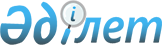 О внесении изменений в решение Кентауского городского маслихата от 22 декабря 2016 года № 59 "О городском бюджете на 2017-2019 годы"
					
			С истёкшим сроком
			
			
		
					Решение Кентауского городского маслихата Южно-Казахстанской области от 5 июля 2017 года № 91. Зарегистрировано Департаментом юстиции Южно-Казахстанской области 12 июля 2017 года № 4143. Срок действия решения - до 1 января 2018 года
      В соответствии с пунктом 5 статьи 109 Бюджетного кодекса Республики Казахстан от 4 декабря 2008 года, подпунктом 1) пункта 1 статьи 6 Закона Республики Казахстан от 23 января 2001 года "О местном государственном управлении и самоуправлении в Республике Казахстан" и решением Южно-Казахстанского областного маслихата от 27 июня 2017 года № 13/143-VI "О внесении изменений и дополнения в решение Южно-Казахстанского областного маслихата от 9 декабря 2016 года № 8/74-VI "Об областном бюджете на 2017-2019 годы", зарегистрированного в Реестре государственной регистрации нормативных правовых актов за № 4132, Кентауский городской маслихат РЕШИЛ:
      1. Внести в решение  Кентауского городского маслихата от 22 декабря 2016 года № 59 "О городском бюджете на 2017-2019 годы" (зарегистрировано в Реестре государственной регистрации нормативных правовых актов за № 3934, опубликовано 7 января 2017 года в газете "Кентау") следующие изменения:
      пункт 1 изложить в следующей редакции:
      "1. Утвердить городской бюджет города Кентау на 2017-2019 годы согласно приложениям 1 и 2 соответственно, в том числе на 2017 год в следующих объемах:
      1) доходы – 10 495 187 тысяч тенге, в том числе по:
      налоговым поступлениям – 975 899 тысяч тенге;
      неналоговым поступлениям – 30 093 тысяч тенге;
      поступления от продажи основного капитала –14 935 тысяч тенге;
      поступлениям трансфертов – 9 474 260 тысяч тенге;
      2) затраты – 10 575 486 тысяч тенге;
      3) чистое бюджетное кредитование – 1 996 тысяч тенге, в том числе:
      бюджетные кредиты – 3 404 тысяч тенге;
      погашение бюджетных кредитов – 1 408 тысяч тенге;
      4) сальдо по операциям с финансовыми активами – 0:
      приобретение финансовых активов – 0;
      поступления от продажи финансовых активов государства– 0;
      5) дефицит бюджета – -82 295 тысяч тенге;
      6) финансирование дефицита бюджета – 82 295 тысяч тенге, в том числе:
      поступление займов –3 404 тысяч тенге;
      погашение займов – 1 408 тысяч тенге;
      используемые остатки бюджетных средств – 80 299 тысяч тенге.".
      Приложение 1 и 6 к указанному решению изложить в новой редакции согласно приложению 1 и 2 к настоящему решению.
      2. Настоящее решение вводится в действие с 1 января 2017 года. Городской бюджет на 2017 год Перечень местных бюджетных программ по сельским округам на 2017 год
					© 2012. РГП на ПХВ «Институт законодательства и правовой информации Республики Казахстан» Министерства юстиции Республики Казахстан
				
      Председатель сессии

      городского маслихата

У. Абдуалиев

      Секретарь городского

      маслихата

Т. Балабиев
Приложение 1
к решению Кентауского
городского маслихата
от 5 июля 2017 года № 91Приложение 1
к решению Кентауского
городского маслихата
от 22 декабря 2017 года № 59
Категория 
Категория 
Категория 
Категория 
Категория 
Сумма (тысяч тенге)
Класс 
Класс 
Класс 
Класс 
Сумма (тысяч тенге)
Подкласс
Подкласс
Подкласс
Сумма (тысяч тенге)
Сумма (тысяч тенге)
Сумма (тысяч тенге)
1
1
1
1
2
3
I. Доходы
10 495 187
1 
Налоговые поступления
975 899
01
Подоходный налог 
481 302
2 
Индивидуальный подоходный налог 
481 302
03
Социальный налог
231 669
1 
Социальный налог
231 669
04
Hалоги на собственность 
198 396
1 
Hалоги на имущество 
73 703
3 
Земельный налог 
29 129
4 
Hалог на транспортные средства 
95 234
5 
Единый земельный налог 
330
05
Внутренние налоги на товары, работы и услуги
48 382
2 
Акцизы 
4 202
3 
Поступления за использование природных и других ресурсов 
7 811
4 
Сборы за ведение предпринимательской и профессиональной деятельности 
35 470
5 
Налог на игорный бизнес 
899
07
Прочие налоги 
2 625
1 
Прочие налоги 
2 625
08
Обязательные платежи, взимаемые за совершение юридически значимых действий и (или) выдачу документов уполномоченными на то государственными органами или должностными лицами 
13 525
1 
Государственная пошлина 
13 525
2 
Неналоговые поступления 
30 093
01
Доходы от государственной собственности 
9 450
1 
Поступления части чистого дохода государственных предприятий
1 067
5 
Доходы от аренды имущества, находящегося в государственной собственности 
8 383
06
Прочие неналоговые поступления 
20 643
1 
Прочие неналоговые поступления 
20 643
3 
Поступления от продажи основного капитала 
14 935
03
Продажа земли и нематериальных активов 
14 935
1 
Продажа земли 
14 935
4 
Поступления трансфертов 
9 474 260
02
Трансферты из вышестоящих органов государственного управления
9 474 260
2 
Трансферты из областного бюджета
9 474 260
Функциональная группа
Функциональная группа
Функциональная группа
Функциональная группа
Функциональная группа
Сумма (тысяч тенге)
Функциональная подгруппа
Функциональная подгруппа
Функциональная подгруппа
Функциональная подгруппа
Сумма (тысяч тенге)
Администратор бюджетных программ
Администратор бюджетных программ
Администратор бюджетных программ
Сумма (тысяч тенге)
Программа
Программа
Сумма (тысяч тенге)
Наименование
Сумма (тысяч тенге)
2. Затраты
10 575 486
01
Государственные услуги общего характера
317 932
1
Представительные, исполнительные и другие органы, выполняющие общие функции государственного управления
214 768
112
Аппарат маслихата района (города областного значения)
26 791
001
Услуги по обеспечению деятельности маслихата района (города областного значения)
17 801
003
Капитальные расходы государственного органа 
8 990
122
Аппарат акима района (города областного значения)
88 009
001
Услуги по обеспечению деятельности акима района (города областного значения)
84 840
003
Капитальные расходы государственного органа 
3 169
123
Аппарат акима района в городе, города районного значения, поселка, села, сельского округа
99 968
001
Услуги по обеспечению деятельности акима района в городе, города районного значения, поселка, села, сельского округа
97 888
022
Капитальные расходы государственного органа
860
032
Капитальные расходы подведомственных государственных учреждений и организаций
1 220
2
Финансовая деятельность
1 121
459
Отдел экономики и финансов района (города областного значения)
1 121
003
Проведение оценки имущества в целях налогообложения
572
010
Приватизация, управление коммунальным имуществом, постприватизационная деятельность и регулирование споров, связанных с этим
549
9
Прочие государственные услуги общего характера
102 043
458
Отдел жилищно-коммунального хозяйства, пассажирского транспорта и автомобильных дорог района (города областного значения)
40 658
001
Услуги по реализации государственной политики на местном уровне в области жилищно-коммунального хозяйства, пассажирского транспорта и автомобильных дорог
36 958
013
Капитальные расходы государственного органа 
3 700
459
Отдел экономики и финансов района (города областного значения)
40 521
001
Услуги по реализации государственной политики в области формирования и развития экономической политики, государственного планирования, исполнения бюджета и управления коммунальной собственностью района (города областного значения)
40 521
482
Отдел предпринимательства и туризма района (города областного значения)
20 864
001
Услуги по реализации государственной политики на местном уровне в области развития предпринимательства и туризма
20 864
02
Оборона
565 404
1
Военные нужды
11 909
122
Аппарат акима района (города областного значения)
11 909
005
Мероприятия в рамках исполнения всеобщей воинской обязанности
11 909
2
Организация работы по чрезвычайным ситуациям
553 495
122
Аппарат акима района (города областного значения)
553 495
006
Предупреждение и ликвидация чрезвычайных ситуаций масштаба района (города областного значения)
552 698
007
Мероприятия по профилактике и тушению степных пожаров районного (городского) масштаба, а также пожаров в населенных пунктах, в которых не созданы органы государственной противопожарной службы
797
03
Общественный порядок, безопасность, правовая, судебная, уголовно-исполнительная деятельность
24 520
9
Прочие услуги в области общественного порядка и безопасности
24 520
458
Отдел жилищно-коммунального хозяйства, пассажирского транспорта и автомобильных дорог района (города областного значения)
24 520
021
Обеспечение безопасности дорожного движения в населенных пунктах
24 520
04
Образование
4 612 286
1
Дошкольное воспитание и обучение
1 046 780
123
Аппарат акима района в городе, города районного значения, поселка, села, сельского округа
197 500
004
Обеспечение деятельности организаций дошкольного воспитания и обучения
138 697
041
Реализация государственного образовательного заказа в дошкольных организациях образования
58 803
464
Отдел образования района (города областного значения)
849 280
009
Обеспечение деятельности организаций дошкольного воспитания и обучения
245 765
040
Реализация государственного образовательного заказа в дошкольных организациях образования
603 515
2
Начальное, основное среднее и общее среднее образование
3 275 235
123
Аппарат акима района в городе, города районного значения, поселка, села, сельского округа
2 320
005
Организация бесплатного подвоза учащихся до школы и обратно в сельской местности
2 320
464
Отдел образования района (города областного значения)
3 266 290
003
Общеобразовательное обучение
3 128 921
006
Дополнительное образование для детей
137 369
467
Отдел строительства района (города областного значения)
6 625
024
Строительство и реконструкция объектов начального, основного среднего и общего среднего образования
6 625
9
Прочие услуги в области образования
290 271
464
Отдел образования района (города областного значения)
290 271
001
Услуги по реализации государственной политики на местном уровне в области образования 
10 644
005
Приобретение и доставка учебников, учебно-методических комплексов для государственных учреждений образования района (города областного значения)
133 035
007
Проведение школьных олимпиад, внешкольных мероприятий и конкурсов районного (городского) масштаба
840
015
Ежемесячные выплаты денежных средств опекунам (попечителям) на содержание ребенка-сироты (детей-сирот), и ребенка (детей), оставшегося без попечения родителей
35 503
022
Выплата единовременных денежных средств казахстанским гражданам, усыновившим (удочерившим) ребенка (детей)-сироту и ребенка (детей), оставшегося без попечения родителей 
511
067
Капитальные расходы подведомственных государственных учреждений и организаций
109 738
05
Здравоохранение
69
9
Прочие услуги в области здравоохранения
69
123
Аппарат акима района в городе, города районного значения, поселка, села, сельского округа
69
002
Организация в экстренных случаях доставки тяжелобольных людей до ближайшей организации здравоохранения, оказывающей врачебную помощь
69
06
Социальная помощь и социальное обеспечение
905 713
1
Социальное обеспечение
414 520
451
Отдел занятости и социальных программ района (города областного значения)
403 694
005
Государственная адресная социальная помощь
0
016
Государственные пособия на детей до 18 лет
141 730
025
Внедрение обусловленной денежной помощи по проекту "Өрлеу"
261 964
464
Отдел образования района (города областного значения)
10 826
030
Содержание ребенка (детей), переданного патронатным воспитателям
10 826
2
Социальная помощь
447 988
123
Аппарат акима района в городе, города районного значения, поселка, села, сельского округа
11 663
003
Оказание социальной помощи нуждающимся гражданам на дому
11 663
451
Отдел занятости и социальных программ района (города областного значения)
434 857
002
Программа занятости
184 805
004
Оказание социальной помощи на приобретение топлива специалистам здравоохранения, образования, социального обеспечения, культуры, спорта и ветеринарии в сельской местности в соответствии с законодательством Республики Казахстан
9 032
006
Оказание жилищной помощи
13 767
007
Социальная помощь отдельным категориям нуждающихся граждан по решениям местных представительных органов
38 501
010
Материальное обеспечение детей-инвалидов, воспитывающихся и обучающихся на дому
2 002
014
Оказание социальной помощи нуждающимся гражданам на дому
45 086
017
Обеспечение нуждающихся инвалидов обязательными гигиеническими средствами и предоставление услуг специалистами жестового языка, индивидуальными помощниками в соответствии с индивидуальной программой реабилитации инвалида
112 683
023
Обеспечение деятельности центров занятости населения
28 981
464
Отдел образования района (города областного значения)
1 468
008
Социальная поддержка обучающихся и воспитанников организаций образования очной формы обучения в виде льготного проезда на общественном транспорте (кроме такси) по решению местных представительных органов
1 468
9
Прочие услуги в области социальной помощи и социального обеспечения
43 205
451
Отдел занятости и социальных программ района (города областного значения)
43 205
001
Услуги по реализации государственной политики на местном уровне в области обеспечения занятости и реализации социальных программ для населения
37 636
011
Оплата услуг по зачислению, выплате и доставке пособий и других социальных выплат
2 205
050
Реализация Плана мероприятий по обеспечению прав и улучшению качества жизни инвалидов в Республике Казахстан на 2012 – 2018 годы
3 364
07
Жилищно-коммунальное хозяйство
1 988 636
1
Жилищное хозяйство
387 308
458
Отдел жилищно-коммунального хозяйства, пассажирского транспорта и автомобильных дорог района (города областного значения)
8 000
006
Мероприятия, направленные на поддержание сейсмоустойчивости жилых зданий, расположенных в сейсмоопасных регионах Республики Казахстан
4 400
049
Проведение энергетического аудита многоквартирных жилых домов 
3 600
467
Отдел строительства района (города областного значения)
366 601
003
Проектирование и (или) строительство, реконструкция жилья коммунального жилищного фонда
327 431
004
Проектирование, развитие и (или) обустройство инженерно-коммуникационной инфраструктуры
39 170
479
Отдел жилищной инспекции района (города областного значения)
12 707
001
Услуги по реализации государственной политики на местном уровне в области жилищного фонда
12 707
2
Коммунальное хозяйство
954 726
458
Отдел жилищно-коммунального хозяйства, пассажирского транспорта и автомобильных дорог района (города областного значения)
954 726
029
Развитие системы водоснабжения и водоотведения 
541 036
048
Развитие благоустройства городов и населенных пунктов
2 800
058
Развитие системы водоснабжения и водоотведения в сельских населенных пунктах
410 890
3
Благоустройство населенных пунктов
646 602
123
Аппарат акима района в городе, города районного значения, поселка, села, сельского округа
5 608
008
Освещение улиц населенных пунктов
1 034
010
Содержание мест захоронений и погребение безродных
66
011
Благоустройство и озеленение населенных пунктов
4 508
458
Отдел жилищно-коммунального хозяйства, пассажирского транспорта и автомобильных дорог района (города областного значения)
640 994
015
Освещение улиц в населенных пунктах
47 674
016
Обеспечение санитарии населенных пунктов
39 766
017
Содержание мест захоронений и захоронение безродных
1 605
018
Благоустройство и озеленение населенных пунктов
551 949
08
Культура, спорт, туризм и информационное пространство
598 509
1
Деятельность в области культуры
35 943
455
Отдел культуры и развития языков района (города областного значения)
35 943
003
Поддержка культурно-досуговой работы
35 943
2
Спорт
441 752
465
Отдел физической культуры и спорта района (города областного значения)
119 119
001
Услуги по реализации государственной политики на местном уровне в сфере физической культуры и спорта
9 611
005
Развитие массового спорта и национальных видов спорта 
102 860
006
Проведение спортивных соревнований на районном (города областного значения) уровне
2 337
007
Подготовка и участие членов сборных команд района (города областного значения) по различным видам спорта на областных спортивных соревнованиях
4 311
032
Капитальные расходы подведомственных государственных учреждений и организаций
0
467
Отдел строительства района (города областного значения)
322 633
008
Развитие объектов спорта
322 633
3
Информационное пространство
59 519
455
Отдел культуры и развития языков района (города областного значения)
47 688
006
Функционирование районных (городских) библиотек
40 931
007
Развитие государственного языка и других языков народа Казахстана
6 757
456
Отдел внутренней политики района (города областного значения)
11 831
002
Услуги по проведению государственной информационной политики
11 831
9
Прочие услуги по организации культуры, спорта, туризма и информационного пространства
61 295
455
Отдел культуры и развития языков района (города областного значения)
18 234
001
Услуги по реализации государственной политики на местном уровне в области развития языков и культуры
16 184
032
Капитальные расходы подведомственных государственных учреждений и организаций
2 050
456
Отдел внутренней политики района (города областного значения)
43 061
001
Услуги по реализации государственной политики на местном уровне в области информации, укрепления государственности и формирования социального оптимизма граждан
17 497
003
Реализация мероприятий в сфере молодежной политики
25 160
006
Капитальные расходы государственного органа 
188
032
Капитальные расходы подведомственных государственных учреждений и организаций
216
09
Топливно-энергетический комплекс и недропользование
298 187
9
Прочие услуги в области топливно-энергетического комплекса и недропользования
298 187
458
Отдел жилищно-коммунального хозяйства, пассажирского транспорта и автомобильных дорог района (города областного значения)
298 187
036
Развитие газотранспортной системы 
298 187
10
Сельское, водное, лесное, рыбное хозяйство, особо охраняемые природные территории, охрана окружающей среды и животного мира, земельные отношения
84 535
1
Сельское хозяйство
83 176
473
Отдел ветеринарии района (города областного значения)
62 624
001
Услуги по реализации государственной политики на местном уровне в сфере ветеринарии
18 687
005
Обеспечение функционирования скотомогильников (биотермических ям) 
1 401
006
Организация санитарного убоя больных животных
290
007
Организация отлова и уничтожения бродячих собак и кошек
3 886
008
Возмещение владельцам стоимости изымаемых и уничтожаемых больных животных, продуктов и сырья животного происхождения
1 451
009
Проведение ветеринарных мероприятий по энзоотическим болезням животных
8 555
010
Проведение мероприятий по идентификации сельскохозяйственных животных
803
011
Проведение противоэпизоотических мероприятий
27 551
477
Отдел сельского хозяйства и земельных отношений района (города областного значения) 
20 552
001
Услуги по реализации государственной политики на местном уровне в сфере сельского хозяйства и земельных отношений
20 552
9
Прочие услуги в области сельского, водного, лесного, рыбного хозяйства, охраны окружающей среды и земельных отношений
1 359
459
Отдел экономики и финансов района (города областного значения)
1 359
099
Реализация мер по оказанию социальной поддержки специалистов
1 359
11
Промышленность, архитектурная, градостроительная и строительная деятельность
83 471
2
Архитектурная, градостроительная и строительная деятельность
83 471
467
Отдел строительства района (города областного значения)
14 762
001
Услуги по реализации государственной политики на местном уровне в области строительства
14 762
468
Отдел архитектуры и градостроительства района (города областного значения)
68 709
001
Услуги по реализации государственной политики в области архитектуры и градостроительства на местном уровне 
13 732
003
Разработка схем градостроительного развития территории района и генеральных планов населенных пунктов
54 977
12
Транспорт и коммуникации
299 419
1
Автомобильный транспорт
297 419
123
Аппарат акима района в городе, города районного значения, поселка, села, сельского округа
12 401
013
Обеспечение функционирования автомобильных дорог в городах районного значения, поселках, селах, сельских округах
2 886
045
Капитальный и средний ремонт автомобильных дорог улиц населенных пунктов
9 515
458
Отдел жилищно-коммунального хозяйства, пассажирского транспорта и автомобильных дорог района (города областного значения)
285 018
022
Развитие транспортной инфраструктуры
9 000
023
Обеспечение функционирования автомобильных дорог
15 000
045
Капитальный и средний ремонт автомобильных дорог районного значения и улиц населенных пунктов
261 018
9
Прочие услуги в сфере транспорта и коммуникаций
2 000
458
Отдел жилищно-коммунального хозяйства, пассажирского транспорта и автомобильных дорог района (города областного значения)
2 000
037
Субсидирование пассажирских перевозок по социально значимым городским (сельским), пригородным и внутрирайонным сообщениям
2 000
13
Прочие
755 802
9
Прочие
755 802
123
Аппарат акима района в городе, города районного значения, поселка, села, сельского округа
24 490
040
Реализация мер по содействию экономическому развитию регионов в рамках Программы развития регионов до 2020 года
24 490
459
Отдел экономики и финансов района (города областного значения)
3 859
012
Резерв местного исполнительного органа района (города областного значения) 
3 859
467
Отдел строительства района (города областного значения)
228 926
085
Реализация бюджетных инвестиционных проектов в моногородах
228 926
479
Отдел жилищной инспекции района (города областного значения)
498 527
065
Формирование или увеличение уставного капитала юридических лиц
498 527
14
Обслуживание долга
33
1
Обслуживание долга
33
459
Отдел экономики и финансов района (города областного значения)
33
021
Обслуживание долга местных исполнительных органов по выплате вознаграждений и иных платежей по займам из областного бюджета
33
15
Трансферты
40 970
1
Трансферты
40 970
459
Отдел экономики и финансов района (города областного значения)
40 970
006
Возврат неиспользованных (недоиспользованных) целевых трансфертов
13 693
051
Трансферты органам местного самоуправления
22 098
054
Возврат сумм неиспользованных (недоиспользованных) целевых трансфертов, выделенных из республиканского бюджета за счет целевого трансферта из Национального фонда Республики Казахстан
5 179
3. Чистое бюджетное кредитование
1 996
Функциональная группа
Функциональная группа
Функциональная группа
Функциональная группа
Функциональная группа
Сумма (тысяч тенге)
Функциональная подгруппа
Функциональная подгруппа
Функциональная подгруппа
Функциональная подгруппа
Сумма (тысяч тенге)
Администратор бюджетных программ
Администратор бюджетных программ
Администратор бюджетных программ
Сумма (тысяч тенге)
Программа
Программа
Сумма (тысяч тенге)
Наименование
Сумма (тысяч тенге)
Бюджетные кредиты
3 404
10
Сельское, водное, лесное, рыбное хозяйство, особо охраняемые природные территории, охрана окружающей среды и животного мира, земельные отношения 
3 404
01
Сельское хозяйство
3 404
459
Отдел экономики и финансов района (города областного значения)
3 404
018
Бюджетные кредиты для реализации мер социальной поддержки специалистов
3 404
Категория
Категория
Категория
Категория
Категория
Сумма (тысяч тенге)
Класс
Класс
Класс
Класс
Сумма (тысяч тенге)
Подкласс
Подкласс
Подкласс
Сумма (тысяч тенге)
Специфика
Специфика
Сумма (тысяч тенге)
Сумма (тысяч тенге)
Погашение бюджетных кредитов 
1 408
5 
Погашение бюджетных кредитов 
1 408
01
Погашение бюджетных кредитов 
1 408
1 
Погашение бюджетных кредитов, выданных из государственного бюджета 
1 408
13
Погашение бюджетных кредитов, выданных из местного бюджета физическим лицам
1 408
4. Сальдо по операциям с финансовыми активами
0
Функциональная группа
Функциональная группа
Функциональная группа
Функциональная группа
Функциональная группа
Сумма (тысяч тенге)
Функциональная подгруппа
Функциональная подгруппа
Функциональная подгруппа
Функциональная подгруппа
Сумма (тысяч тенге)
Администратор бюджетных программ
Администратор бюджетных программ
Администратор бюджетных программ
Сумма (тысяч тенге)
Программа
Программа
Сумма (тысяч тенге)
Наименование
Сумма (тысяч тенге)
Приобретение финансовых активов
0
Поступления от продажи финансовых активов государства
0
5. Дефицит бюджета
-82 295
6. Финансирование дефицита бюджета
82 295
Категория
Категория
Категория
Категория
Категория
Сумма (тысяч тенге)
Класс
Класс
Класс
Класс
Сумма (тысяч тенге)
Подкласс
Подкласс
Подкласс
Сумма (тысяч тенге)
Специфика
Специфика
Сумма (тысяч тенге)
Наименование
Сумма (тысяч тенге)
Поступление займов
3404
7
Поступление займов
3404
01
Внутренние государственные займы
3404
2
Договоры займа
3404
03
Займы, получаемые местным исполнительным органом района (города областного значения)
3404
Функциональная группа
Функциональная группа
Функциональная группа
Функциональная группа
Функциональная группа
Сумма (тысяч тенге)
Функциональная подгруппа
Функциональная подгруппа
Функциональная подгруппа
Функциональная подгруппа
Сумма (тысяч тенге)
Администратор бюджетных программ
Администратор бюджетных программ
Администратор бюджетных программ
Сумма (тысяч тенге)
Программа
Программа
Сумма (тысяч тенге)
Наименование
Сумма (тысяч тенге)
Погашение займов
1 408
16
Погашение займов
1 408
1
Погашение займов
1 408
459
Отдел экономики и финансов района (города областного значения)
1 408
005
Погашение долга местного исполнительного органа перед вышестоящим бюджетом
1 408
Используемые остатки бюджетных средств
80 299Приложение 2
к решению Кентауского
городского маслихата
от 5 июля 2017 года № 91Приложение 6
к решению Кентауского
городского маслихата
от 22 декабря 2017 года № 59
Программа
Найменование
 Аппарат акима ауыла Ачисай
Аппарат акима ауыла Байылдыр 
Аппарат акима ауыла Хантаги 
Аппарат акима ауыла Карнак 
Всего
123 001
Услуги по обеспечению деятельности акима района в городе, города районного значения, поселка, аула (села), аульного (сельского) округа
23883
18544
25724
29737
97888
123 002
Организация в экстренных случаях доставки тяжелобольных людей до ближайшей организации здравоохранения, оказывающей врачебную помощь
26
0
43
0
69
123 003
Оказание социальной помощи нуждающимся гражданам на дому
2216
1059
2719
5669
11663
123 004
Поддержка организаций дошкольного воспитания и обучения
0
20245
42776
75676
138697
123 005
Организация бесплатного подвоза учащихся до школы и обратно в аульной (сельской) местности
0
0
673
1647
2320
123 008
Освещение улиц населенных пунктов
901
133
0
0
1034
123 010
Содержание мест захоронений и погребение безродных
0
66
0
0
66
123 011
Благоустройство и озеленение населенных пунктов
733
370
2445
960
4508
123 013
Обеспечение функционирования автомобильных дорог в городах районного значения, поселках, аулах (селах), аульных (сельских) округах
2230
290
366
0
2886
123 022
Капитальные расходы государственных органов
220
0
420
220
860
123 032
Капитальные расходы подведомственных государственных учреждений и организаций
0
980
60
180
1220
123 040
Реализация мер по содействию экономическому развитию регионов в рамках Программы "Развитие регионов" 
2187
1536
6397
14370
24490
123 041
Реализация государственного образовательного заказа в дошкольных организациях образования
0
6141
0
52662
58803
123 045
Капитальный и средний ремонт автомобильных дорог улиц населенных пунктов
0
0
3419
5999
9418
Итого
32396
49364
85042
187120
353922